ZPRAVODAJOKRESNÍ PŘEBOR – SKUPINA - A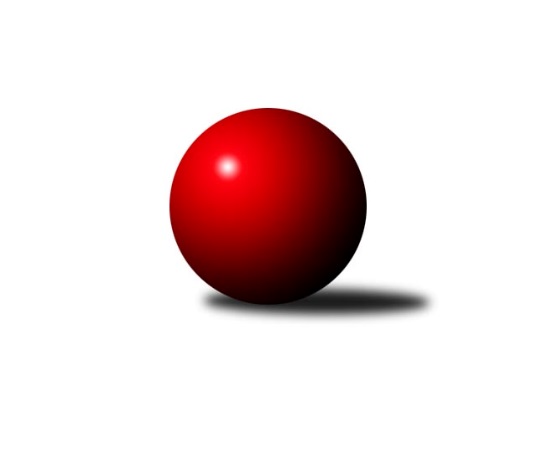 Č.1Ročník 2018/2019	15.9.2018Nejlepšího výkonu v tomto kole: 1711 dosáhlo družstvo: TJ Elektrárny Kadaň CVýsledky 1. kolaSouhrnný přehled výsledků:TJ Sokol Údlice B	- TJ Sokol Údlice C	1:5	1554:1595	4.0:4.0	7.9.Sokol Spořice B	- TJ Lokomotiva Žatec B	6:0	1511:1236	7.0:1.0	12.9.SKK Bílina B	- SKK Podbořany B	1:5	1434:1624	1.0:7.0	13.9.TJ KK Louny B	- TJ Elektrárny Kadaň C	2:4	1666:1711	4.0:4.0	14.9.TJ VTŽ Chomutov C	- Sokol Spořice C	4:2	1637:1591	5.0:3.0	15.9.Tabulka družstev:	1.	Sokol Spořice B	1	1	0	0	6.0 : 0.0 	7.0 : 1.0 	 1511	2	2.	SKK Podbořany B	1	1	0	0	5.0 : 1.0 	7.0 : 1.0 	 1624	2	3.	TJ Sokol Údlice C	1	1	0	0	5.0 : 1.0 	4.0 : 4.0 	 1595	2	4.	TJ VTŽ Chomutov C	1	1	0	0	4.0 : 2.0 	5.0 : 3.0 	 1637	2	5.	TJ Elektrárny Kadaň C	1	1	0	0	4.0 : 2.0 	4.0 : 4.0 	 1711	2	6.	TJ MUS Most	0	0	0	0	0.0 : 0.0 	0.0 : 0.0 	 0	0	7.	TJ KK Louny B	1	0	0	1	2.0 : 4.0 	4.0 : 4.0 	 1666	0	8.	Sokol Spořice C	1	0	0	1	2.0 : 4.0 	3.0 : 5.0 	 1591	0	9.	TJ Sokol Údlice B	1	0	0	1	1.0 : 5.0 	4.0 : 4.0 	 1554	0	10.	SKK Bílina B	1	0	0	1	1.0 : 5.0 	1.0 : 7.0 	 1434	0	11.	TJ Lokomotiva Žatec B	1	0	0	1	0.0 : 6.0 	1.0 : 7.0 	 1236	0Podrobné výsledky kola:	 TJ Sokol Údlice B	1554	1:5	1595	TJ Sokol Údlice C	Jindřich Šebelík	 	 197 	 173 		370 	 1:1 	 373 	 	189 	 184		Jiří Suchánek	Jaroslav Novák	 	 205 	 202 		407 	 2:0 	 402 	 	201 	 201		Karel Nudčenko	Antonín Šulc	 	 188 	 187 		375 	 1:1 	 393 	 	175 	 218		Milan Daniš	Eduard Houdek	 	 204 	 198 		402 	 0:2 	 427 	 	216 	 211		Blažej Kašnýrozhodčí: Fazekaš MilanNejlepší výkon utkání: 427 - Blažej Kašný	 Sokol Spořice B	1511	6:0	1236	TJ Lokomotiva Žatec B	Jitka Jindrová	 	 213 	 198 		411 	 2:0 	 313 	 	150 	 163		Pavel Vacinek	Petr Vokálek	 	 172 	 172 		344 	 2:0 	 266 	 	146 	 120		Eva Chotová	Gustav Marenčák	 	 167 	 169 		336 	 2:0 	 299 	 	140 	 159		Rudolf Hofmann	Milan Černý	 	 237 	 183 		420 	 1:1 	 358 	 	173 	 185		Miroslav Vízekrozhodčí: Miroslav LazarčikNejlepší výkon utkání: 420 - Milan Černý	 SKK Bílina B	1434	1:5	1624	SKK Podbořany B	Jana Černíková	 	 201 	 178 		379 	 0:2 	 402 	 	212 	 190		Václav Šváb	Veronika Šílová	 	 188 	 215 		403 	 1:1 	 400 	 	194 	 206		Kamil Ausbuher	Josef Kraus	 	 158 	 152 		310 	 0:2 	 382 	 	204 	 178		Kamil Srkal	Karel Hulha	 	 168 	 174 		342 	 0:2 	 440 	 	225 	 215		Jiří Kartusrozhodčí: Josef KrausNejlepší výkon utkání: 440 - Jiří Kartus	 TJ KK Louny B	1666	2:4	1711	TJ Elektrárny Kadaň C	Daniela Hlaváčová	 	 210 	 238 		448 	 2:0 	 408 	 	207 	 201		Miriam Nocarová	Václav Valenta st.	 	 170 	 213 		383 	 1:1 	 414 	 	224 	 190		Pavel Nocar ml.	Tomáš Kesner	 	 182 	 207 		389 	 0:2 	 446 	 	218 	 228		Jan Zach	Martin Václavek	 	 226 	 220 		446 	 1:1 	 443 	 	207 	 236		Jaroslav Seifertrozhodčí: Chovanec MilošNejlepší výkon utkání: 448 - Daniela Hlaváčová	 TJ VTŽ Chomutov C	1637	4:2	1591	Sokol Spořice C	Dančo Bosilkov	 	 199 	 197 		396 	 2:0 	 345 	 	164 	 181		Boleslava Slunéčková	Pavel Vaníček	 	 220 	 219 		439 	 0:2 	 469 	 	226 	 243		Petr Andres	Milan Šmejkal	 	 197 	 180 		377 	 1:1 	 414 	 	189 	 225		Jiřina Kařízková	Viktor Žďárský	 	 230 	 195 		425 	 2:0 	 363 	 	190 	 173		Milada Pšeničkovározhodčí: Žďárský Viktor Nejlepší výkon utkání: 469 - Petr AndresPořadí jednotlivců:	jméno hráče	družstvo	celkem	plné	dorážka	chyby	poměr kuž.	Maximum	1.	Petr Andres 	Sokol Spořice C	469.00	321.0	148.0	7.0	1/1	(469)	2.	Daniela Hlaváčová 	TJ KK Louny B	448.00	318.0	130.0	5.0	1/1	(448)	3.	Jan Zach 	TJ Elektrárny Kadaň C	446.00	296.0	150.0	3.0	1/1	(446)	4.	Martin Václavek 	TJ KK Louny B	446.00	322.0	124.0	10.0	1/1	(446)	5.	Jaroslav Seifert 	TJ Elektrárny Kadaň C	443.00	294.0	149.0	6.0	1/1	(443)	6.	Jiří Kartus 	SKK Podbořany B	440.00	298.0	142.0	3.0	1/1	(440)	7.	Pavel Vaníček 	TJ VTŽ Chomutov C	439.00	307.0	132.0	9.0	1/1	(439)	8.	Blažej Kašný 	TJ Sokol Údlice C	427.00	311.0	116.0	7.0	1/1	(427)	9.	Viktor Žďárský 	TJ VTŽ Chomutov C	425.00	305.0	120.0	14.0	1/1	(425)	10.	Milan Černý 	Sokol Spořice B	420.00	279.0	141.0	7.0	1/1	(420)	11.	Pavel Nocar  ml.	TJ Elektrárny Kadaň C	414.00	290.0	124.0	10.0	1/1	(414)	12.	Jiřina Kařízková 	Sokol Spořice C	414.00	292.0	122.0	7.0	1/1	(414)	13.	Jitka Jindrová 	Sokol Spořice B	411.00	287.0	124.0	8.0	1/1	(411)	14.	Miriam Nocarová 	TJ Elektrárny Kadaň C	408.00	276.0	132.0	2.0	1/1	(408)	15.	Jaroslav Novák 	TJ Sokol Údlice B	407.00	308.0	99.0	10.0	1/1	(407)	16.	Veronika Šílová 	SKK Bílina B	403.00	288.0	115.0	11.0	1/1	(403)	17.	Karel Nudčenko 	TJ Sokol Údlice C	402.00	269.0	133.0	6.0	1/1	(402)	18.	Eduard Houdek 	TJ Sokol Údlice B	402.00	274.0	128.0	5.0	1/1	(402)	19.	Václav Šváb 	SKK Podbořany B	402.00	287.0	115.0	9.0	1/1	(402)	20.	Kamil Ausbuher 	SKK Podbořany B	400.00	284.0	116.0	8.0	1/1	(400)	21.	Dančo Bosilkov 	TJ VTŽ Chomutov C	396.00	289.0	107.0	11.0	1/1	(396)	22.	Milan Daniš 	TJ Sokol Údlice C	393.00	277.0	116.0	11.0	1/1	(393)	23.	Tomáš Kesner 	TJ KK Louny B	389.00	267.0	122.0	10.0	1/1	(389)	24.	Václav Valenta  st.	TJ KK Louny B	383.00	270.0	113.0	9.0	1/1	(383)	25.	Kamil Srkal 	SKK Podbořany B	382.00	273.0	109.0	9.0	1/1	(382)	26.	Jana Černíková 	SKK Bílina B	379.00	283.0	96.0	24.0	1/1	(379)	27.	Milan Šmejkal 	TJ VTŽ Chomutov C	377.00	264.0	113.0	13.0	1/1	(377)	28.	Antonín Šulc 	TJ Sokol Údlice B	375.00	277.0	98.0	14.0	1/1	(375)	29.	Jiří Suchánek 	TJ Sokol Údlice C	373.00	269.0	104.0	17.0	1/1	(373)	30.	Jindřich Šebelík 	TJ Sokol Údlice B	370.00	280.0	90.0	17.0	1/1	(370)	31.	Milada Pšeničková 	Sokol Spořice C	363.00	256.0	107.0	11.0	1/1	(363)	32.	Miroslav Vízek 	TJ Lokomotiva Žatec B	358.00	237.0	121.0	13.0	1/1	(358)	33.	Boleslava Slunéčková 	Sokol Spořice C	345.00	258.0	87.0	16.0	1/1	(345)	34.	Petr Vokálek 	Sokol Spořice B	344.00	238.0	106.0	13.0	1/1	(344)	35.	Karel Hulha 	SKK Bílina B	342.00	245.0	97.0	12.0	1/1	(342)	36.	Gustav Marenčák 	Sokol Spořice B	336.00	240.0	96.0	12.0	1/1	(336)	37.	Pavel Vacinek 	TJ Lokomotiva Žatec B	313.00	230.0	83.0	19.0	1/1	(313)	38.	Josef Kraus 	SKK Bílina B	310.00	240.0	70.0	23.0	1/1	(310)	39.	Rudolf Hofmann 	TJ Lokomotiva Žatec B	299.00	223.0	76.0	20.0	1/1	(299)	40.	Eva Chotová 	TJ Lokomotiva Žatec B	266.00	213.0	53.0	24.0	1/1	(266)Sportovně technické informace:Starty náhradníků:registrační číslo	jméno a příjmení 	datum startu 	družstvo	číslo startu
Hráči dopsaní na soupisku:registrační číslo	jméno a příjmení 	datum startu 	družstvo	25586	Kamil Ausbuher	13.09.2018	SKK Podbořany B	13414	Kamil Srkal	13.09.2018	SKK Podbořany B	12810	Jiří Kartus	13.09.2018	SKK Podbořany B	Program dalšího kola:2. kolo20.9.2018	čt	17:00	TJ Elektrárny Kadaň C - Sokol Spořice B	22.9.2018	so	9:00	TJ Lokomotiva Žatec B - TJ VTŽ Chomutov C				-- volný los -- - TJ Sokol Údlice B	22.9.2018	so	14:00	SKK Podbořany B - TJ MUS Most	22.9.2018	so	14:30	TJ Sokol Údlice C - TJ KK Louny B	22.9.2018	so	16:00	Sokol Spořice C - SKK Bílina B	Nejlepší šestka kola - absolutněNejlepší šestka kola - absolutněNejlepší šestka kola - absolutněNejlepší šestka kola - absolutněNejlepší šestka kola - dle průměru kuželenNejlepší šestka kola - dle průměru kuželenNejlepší šestka kola - dle průměru kuželenNejlepší šestka kola - dle průměru kuželenNejlepší šestka kola - dle průměru kuželenPočetJménoNázev týmuVýkonPočetJménoNázev týmuPrůměr (%)Výkon1xPetr AndresSpořice C4691xPetr AndresSpořice C116.384691xDaniela HlaváčováKK Louny B4481xMilan ČernýSpořice B113.294201xMartin VáclavekKK Louny B4461xJiří KartusPodbořany B111.294401xJan ZachEl. Kadaň C4461xJitka JindrováSpořice B110.874111xJaroslav SeifertEl. Kadaň C4431xDaniela HlaváčováKK Louny B110.694481xJiří KartusPodbořany B4401xMartin VáclavekKK Louny B110.19446